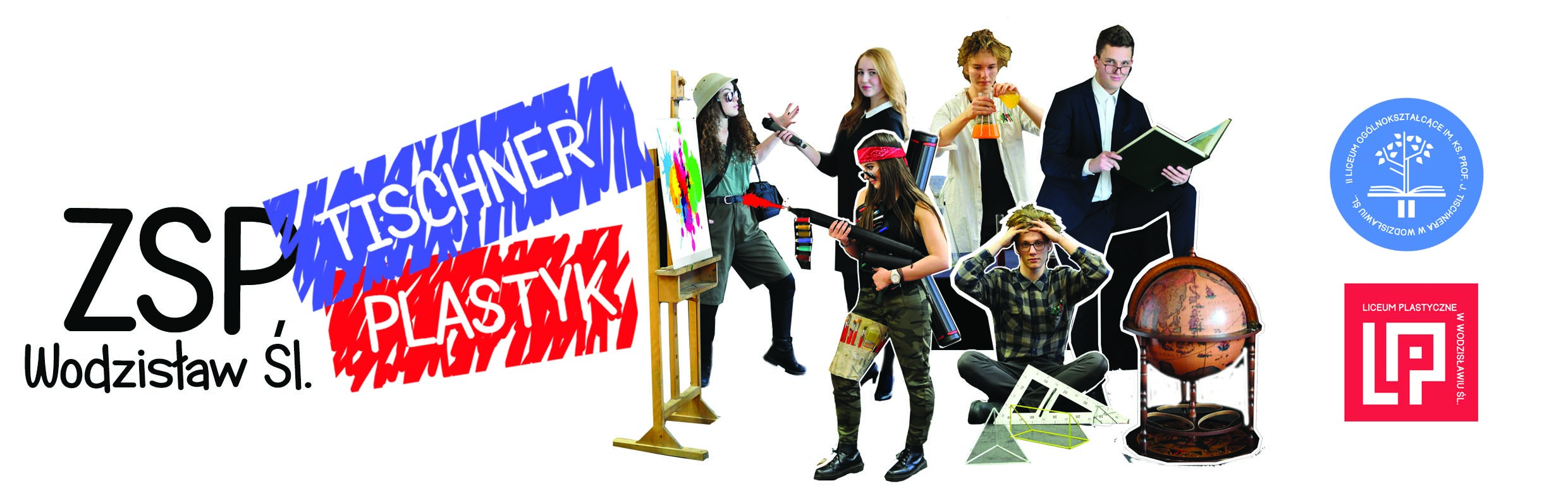 ZESPÓŁ SZKÓŁ PONADGIMNAZJALNYCH W WODZISŁAWIU ŚLĄSKIMw skład którego wchodzą:II Liceum Ogólnokształcące z Oddziałami Dwujęzycznymi i Integracyjnymi  	im. ks. prof. J. TischneraLiceum Plastyczne                                            ZAPRASZAuczniów gimnazjów, szkół podstawowych, nauczycieli i rodziców                                     na  DNI OTWARTE        20 MARCA 2019 r. (ŚRODA)  w godz.: 12:00 - 17:00oraz    23 MARCA 2019 r. (SOBOTA) w godz.: 10:00 - 13:00W programie:gra edukacyjnazajęcia warsztatowepunkt konsultacyjnyzajęcia dydaktyczne (załącznik nr 1)prezentacje multimedialnezwiedzanie szkoływystawy prac plastycznychkoncerty w kawiarence artystycznejUwaga! Grupy zorganizowane prosimy o kontakt telefoniczny lub mailowy.    Organizujemy bezpłatne kursy przygotowawcze dla kandydatów do Liceum Plastycznego     oraz klas dwujęzycznych Liceum Ogólnokształcącego (załączniki nr 2 i 3).                                                                              Pozdrawiam                                                                               Wojciech Komorek                                                                                 Dyrektor ZSP_________________________________________________44-300 Wodzisław Śl. ul. ks. Kardynała Stefana Wyszyńskiego 41 tel./fax. (32) 455 22 28, 455 39 86e- mail:  sekretariat@tischner-wodzislaw.pl                         www.tischner-wodzislaw.plZAŁĄCZNIK NR 1Proszę wybrać temat i umówić się telefonicznie: 606436245                                      PROPOZYCJE TEMATÓW LEKCJI:ZAŁĄCZNIK NR 2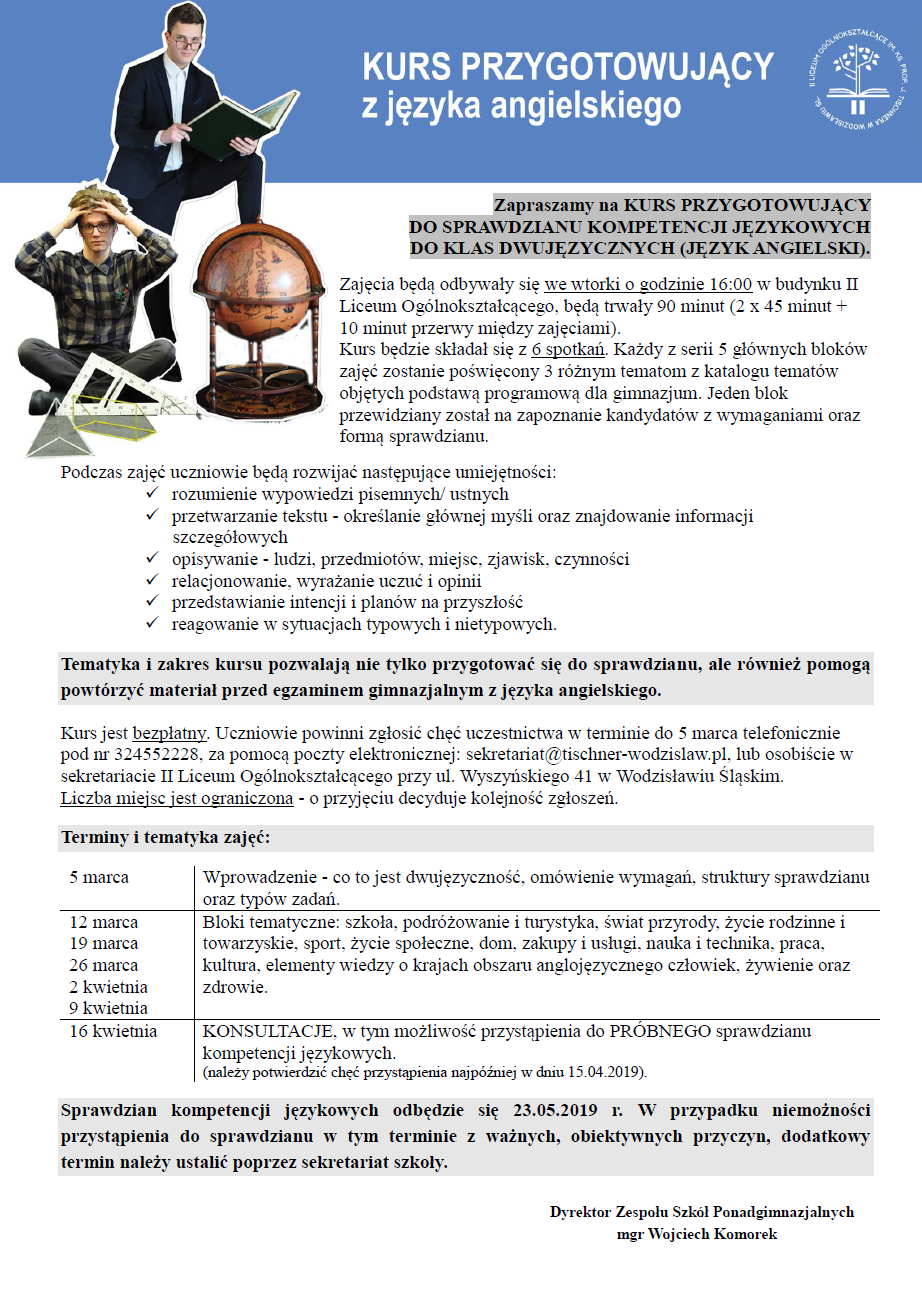 ZAŁĄCZNIK NR 3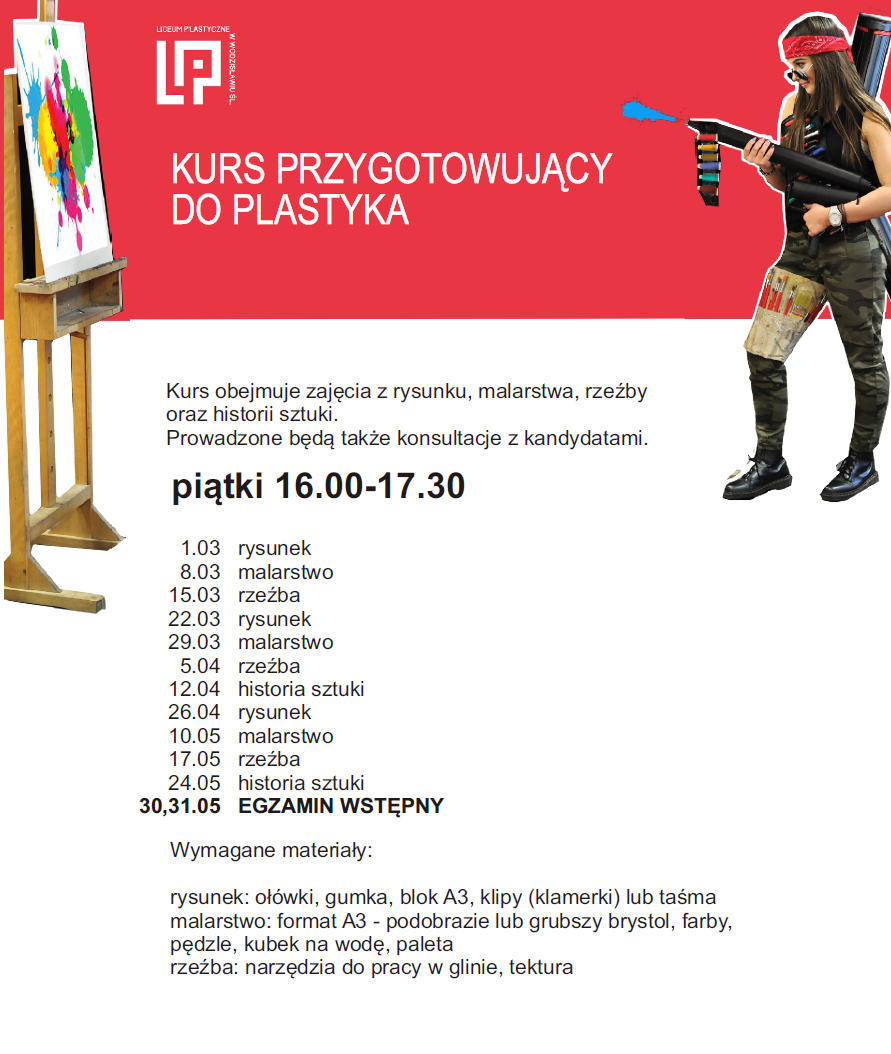                                        TEMAT    PRZEDMIOT1Mickiewiczem wyleczymy kompleksy...Dziady II część a współczesna fascynacja halloween                                  j. polski2Czy reklama nas oszukuje? Techniki manipulacjij. polski3Czy poezją można się bawić? Zabawy słownej. polski4Wojna secesyjna i jej skutkihistoria/j. angielski5A Virtual Tour of London – wszystko co o Londynie wiedzieć należyj. angielski6Geometria w języku angielskimmatematyka7„Dziwne” warunki równowagi – doświadczeniafizyka8Światło w roli głównej – eksperymentyfizyka9W labiryncie ludzkiego ciała – doświadczeniabiologia10Zostań poszukiwaczem! - białka i cukry w związkach organicznychchemia11Glutaminian sodu – kontrowersyjny smak Azji i inne substancje w żywnościchemia12Jak żyją ludzie w różnych stronach świata? Lekcja geografii z elementami j. angielskiegogeografia/ angielski13Cardiopulmonary resuscitation – RKO – lekcja edukacji dla bezpieczeństwa z elementami języka angielskiego.edb / angielski14Jak narysować martwą naturę w prostych figurach geometrycznych?zajęcia artystyczne15Jak skopiować obraz za pomocą kratownicy?zajęcia artystyczne16Podstawy grafiki warsztatowej - monotypiazajęcia artystyczne17Temat do ustalenia z nauczycielami przedmiotuw gimnazjumdo wyboru